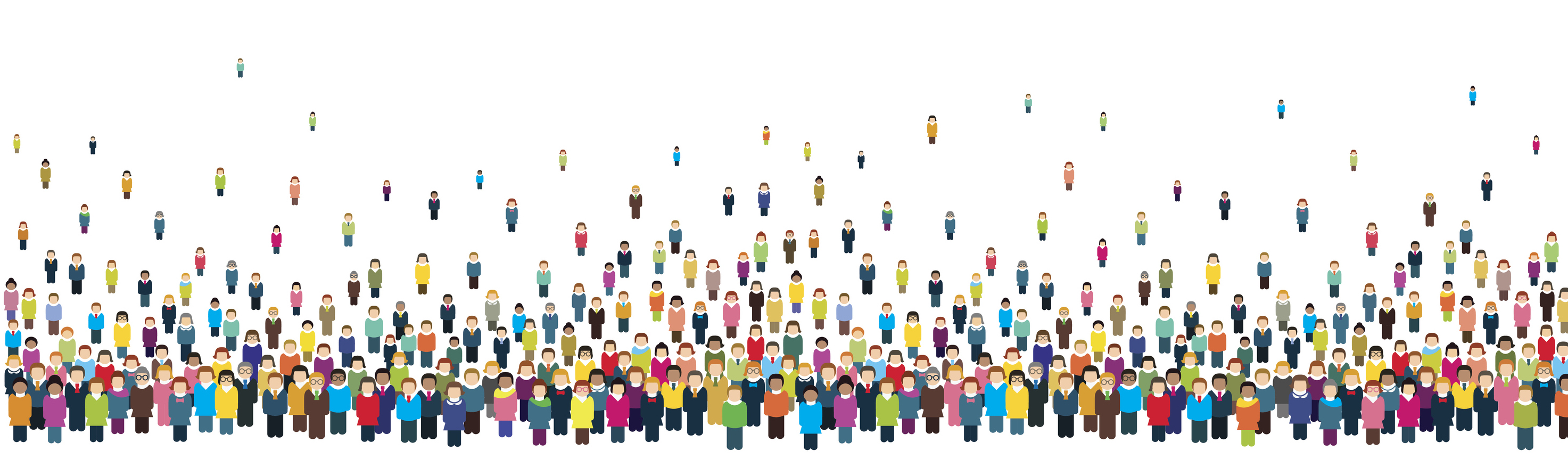 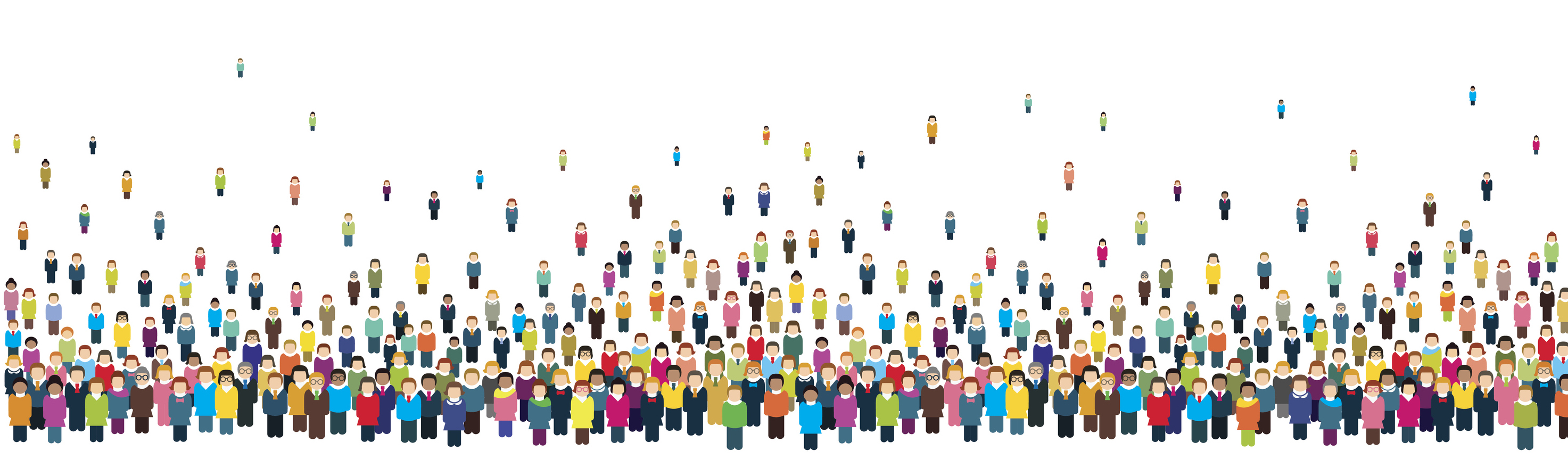 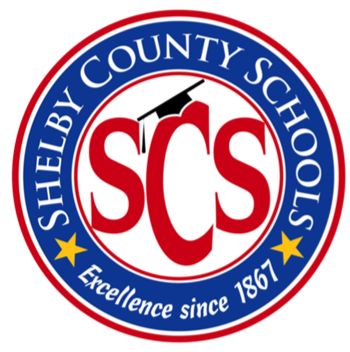 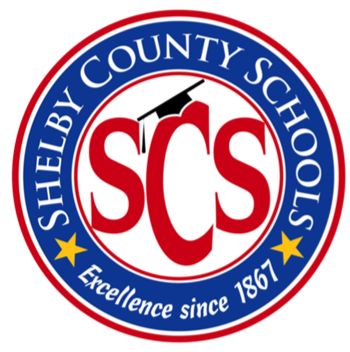 QuestionsResponsesWhich foundational literacy state standard(s) will your lesson(s) address? What foundational literacy skills or subskills are embedded in the state standard?What teacher knowledge (e.g., phonics rules, standards progression, etc.) and student misconceptions are assumed in the standard? What objective(s) must be taught? What academic language in the objective must be taught to ensure student understanding of expectations? What words, phrases, sentences, and/or text(s) will be used for each phase of gradual release of responsibility?What additional activities and/or strategies might support students’ conceptual understanding of the objective(s) during whole group and small group? Which teacher-led small group options best support students understanding of the foundational literacy objective?What activities/tasks will other students do while the teacher works with a small group of students?How will student work be collected, assessed, and communicated to students/parents?